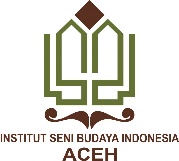 INSTITUT SENI BUDAYA INDONESIA ACEHJURUSAN SENI RUPA DAN DESAINPROGRAM STUDI KRIYA SENIINSTITUT SENI BUDAYA INDONESIA ACEHJURUSAN SENI RUPA DAN DESAINPROGRAM STUDI KRIYA SENIINSTITUT SENI BUDAYA INDONESIA ACEHJURUSAN SENI RUPA DAN DESAINPROGRAM STUDI KRIYA SENIINSTITUT SENI BUDAYA INDONESIA ACEHJURUSAN SENI RUPA DAN DESAINPROGRAM STUDI KRIYA SENIINSTITUT SENI BUDAYA INDONESIA ACEHJURUSAN SENI RUPA DAN DESAINPROGRAM STUDI KRIYA SENIINSTITUT SENI BUDAYA INDONESIA ACEHJURUSAN SENI RUPA DAN DESAINPROGRAM STUDI KRIYA SENIINSTITUT SENI BUDAYA INDONESIA ACEHJURUSAN SENI RUPA DAN DESAINPROGRAM STUDI KRIYA SENIRENCANA PEMBELAJARAN SEMESTER (RPS)RENCANA PEMBELAJARAN SEMESTER (RPS)RENCANA PEMBELAJARAN SEMESTER (RPS)RENCANA PEMBELAJARAN SEMESTER (RPS)RENCANA PEMBELAJARAN SEMESTER (RPS)RENCANA PEMBELAJARAN SEMESTER (RPS)RENCANA PEMBELAJARAN SEMESTER (RPS)Nama Mata KuliahNama Mata KuliahNama Mata KuliahKode Mata KuliahBobot (sks)Bobot (sks)SemesterTanggal PenyusunanAPLIKASI KOMPUTERAPLIKASI KOMPUTERAPLIKASI KOMPUTERMKS 30533I5 Juni 2022Otorisasi/PengesahanOtorisasi/PengesahanOtorisasi/PengesahanNama Koordinator Pengembang RPSNama Koordinator Pengembang RPSKoordinator Bidang Keahlian Ka PRODIKa PRODIOtorisasi/PengesahanOtorisasi/PengesahanOtorisasi/PengesahanSaniman Andi Kafri, S.Sn., M.Sn Saniman Andi Kafri, S.Sn., M.Sn Sartika Br Sembiring, S.Pd.,M.SnFauziana Izzati, M.Sn Fauziana Izzati, M.Sn Capaian Pembelajaran (CP)CPL-PRODI (Capaian Pembelajaran Lulusan Program Studi) Yang Dibebankan Pada Mata KuliahCPL-PRODI (Capaian Pembelajaran Lulusan Program Studi) Yang Dibebankan Pada Mata KuliahCPL-PRODI (Capaian Pembelajaran Lulusan Program Studi) Yang Dibebankan Pada Mata KuliahCPL-PRODI (Capaian Pembelajaran Lulusan Program Studi) Yang Dibebankan Pada Mata KuliahCPL-PRODI (Capaian Pembelajaran Lulusan Program Studi) Yang Dibebankan Pada Mata KuliahCPL-PRODI (Capaian Pembelajaran Lulusan Program Studi) Yang Dibebankan Pada Mata KuliahCPL-PRODI (Capaian Pembelajaran Lulusan Program Studi) Yang Dibebankan Pada Mata KuliahCapaian Pembelajaran (CP)Capaian Pembelajaran (CP)CPMK (Capaian Pembelajaran Mata Kuliah)CPMK (Capaian Pembelajaran Mata Kuliah)CPMK (Capaian Pembelajaran Mata Kuliah)CPMK (Capaian Pembelajaran Mata Kuliah)CPMK (Capaian Pembelajaran Mata Kuliah)CPMK (Capaian Pembelajaran Mata Kuliah)CPMK (Capaian Pembelajaran Mata Kuliah)Capaian Pembelajaran (CP)Diskripsi Singkat MKMahasiswa diharapkan akan memiliki kemampuan dalam menggunakan computer berbasis system operasi Windows dengan program adobe, corel dan office.Mahasiswa diharapkan akan memiliki kemampuan dalam menggunakan computer berbasis system operasi Windows dengan program adobe, corel dan office.Mahasiswa diharapkan akan memiliki kemampuan dalam menggunakan computer berbasis system operasi Windows dengan program adobe, corel dan office.Mahasiswa diharapkan akan memiliki kemampuan dalam menggunakan computer berbasis system operasi Windows dengan program adobe, corel dan office.Mahasiswa diharapkan akan memiliki kemampuan dalam menggunakan computer berbasis system operasi Windows dengan program adobe, corel dan office.Mahasiswa diharapkan akan memiliki kemampuan dalam menggunakan computer berbasis system operasi Windows dengan program adobe, corel dan office.Mahasiswa diharapkan akan memiliki kemampuan dalam menggunakan computer berbasis system operasi Windows dengan program adobe, corel dan office.Bahan Kajian / Materi Pembelajaran Memahami program microsoft word, microsof excel dan Microsoft powerpoint Memahami program microsoft word, microsof excel dan Microsoft powerpoint Memahami program microsoft word, microsof excel dan Microsoft powerpoint Memahami program microsoft word, microsof excel dan Microsoft powerpoint Memahami program microsoft word, microsof excel dan Microsoft powerpoint Memahami program microsoft word, microsof excel dan Microsoft powerpoint Memahami program microsoft word, microsof excel dan Microsoft powerpointDaftar ReferensiUtama:Utama:Adi kusumanto dan Yuwono Marta Dinata, 2015. Microsoft Word Bahan Ajar . PT Elex Media Komputindo : Jakarta.Iswanto, Dedy. 2018. Aplikasi Komputer. Deepublish. MataramShenia, Irwan Rouf, 2011.Buku Pintr Menguasai Microsoft Excel Untuk Pemula. Mediakita: Jakarta.Adi kusumanto dan Yuwono Marta Dinata, 2015. Microsoft Word Bahan Ajar . PT Elex Media Komputindo : Jakarta.Iswanto, Dedy. 2018. Aplikasi Komputer. Deepublish. MataramShenia, Irwan Rouf, 2011.Buku Pintr Menguasai Microsoft Excel Untuk Pemula. Mediakita: Jakarta.Adi kusumanto dan Yuwono Marta Dinata, 2015. Microsoft Word Bahan Ajar . PT Elex Media Komputindo : Jakarta.Iswanto, Dedy. 2018. Aplikasi Komputer. Deepublish. MataramShenia, Irwan Rouf, 2011.Buku Pintr Menguasai Microsoft Excel Untuk Pemula. Mediakita: Jakarta.Adi kusumanto dan Yuwono Marta Dinata, 2015. Microsoft Word Bahan Ajar . PT Elex Media Komputindo : Jakarta.Iswanto, Dedy. 2018. Aplikasi Komputer. Deepublish. MataramShenia, Irwan Rouf, 2011.Buku Pintr Menguasai Microsoft Excel Untuk Pemula. Mediakita: Jakarta.Adi kusumanto dan Yuwono Marta Dinata, 2015. Microsoft Word Bahan Ajar . PT Elex Media Komputindo : Jakarta.Iswanto, Dedy. 2018. Aplikasi Komputer. Deepublish. MataramShenia, Irwan Rouf, 2011.Buku Pintr Menguasai Microsoft Excel Untuk Pemula. Mediakita: Jakarta.Daftar ReferensiDaftar ReferensiPendukung:Pendukung:Daftar ReferensiNama DosenPengampuFauziana Izzati, M.SnSartika Br Sembiring, S.Pd.,M.SnFauziana Izzati, M.SnSartika Br Sembiring, S.Pd.,M.SnFauziana Izzati, M.SnSartika Br Sembiring, S.Pd.,M.SnFauziana Izzati, M.SnSartika Br Sembiring, S.Pd.,M.SnFauziana Izzati, M.SnSartika Br Sembiring, S.Pd.,M.SnFauziana Izzati, M.SnSartika Br Sembiring, S.Pd.,M.SnFauziana Izzati, M.SnSartika Br Sembiring, S.Pd.,M.SnMata kuliahprasyarat (Jika ada)Minggu Ke-Sub-CPMK(Kemampuan akhir yg direncanakan)Bahan Kajian (Materi Pembelajaran)Bentuk dan Metode Pembelajaran Estimasi WaktuPengalaman Belajar MahasiswaPenilaianPenilaianPenilaianMinggu Ke-Sub-CPMK(Kemampuan akhir yg direncanakan)Bahan Kajian (Materi Pembelajaran)Bentuk dan Metode Pembelajaran Estimasi WaktuPengalaman Belajar MahasiswaKriteria & BentukIndikatorBobot (%)(1)(2)(3)(4)(5)(6)(7)(8)(9)1Mampu mengaplikasikan dan menjelaskan defenisi aplikasi komputer secara umumKontrak perkuliahanDefenisiCeramah dan Diskusi3 x 50 menitMahasiswa mengetahui definisi dari aplikasi komputer secara umumPemahaman Kemampuan mahasiswa dalam memahami.2-3Mampu  mengaplikasikan Ms WordPembuatan korp surat Undangan Pembuatan daftar isi dan kolom Diskusi Praktek6 x 50 menitMahasiswa bisa membuat korp surat dan penulisan proposalKreatifInovatifMampu mengaplikasikan Ms Word4-5Mampu  mengaplikasikan Ms WordPenyusunan sistematika penulisan proposalMembuat sertifikat dengan aplikasi Ms Word Diskusi Praktek6 x 50 menitMahasiswa bias membuat sistematika proposal dan mampu membuat sertifikat KreatifInovatifMampu mengaplikasikan Ms Word6-7Mampu  mengaplikasikan Ms PowerpointMampu membuat dan menyusun lembaran kerja powerpointMembuat background pada lembaran kerja Diskusi Praktek6 x 50 menitMahasiswa bisa membuat  powerpoin Mahasiswa bias membuat background pada lembaran kerja powerpoinKreatifInovatifMampu  mengaplikasikan Ms Powerpoint8Ujian Tengah SemesterUjian Tengah SemesterUjian Tengah SemesterUjian Tengah SemesterUjian Tengah SemesterUjian Tengah SemesterUjian Tengah Semester159-10Mampu  mengaplikasikan Ms PowerpointMembuat table dan grafik pada lembaran kerjaMembuat animasi pada lembaran kerja Diskusi Praktek4 x 50 menitMahasiswa mampu membuat grafik pada  lembaran kerja powerpoinMampu membuat tampilan animasi KreatifInovatifMampu  mengaplikasikan Ms Powerpoint11-12Mampu  mengaplikasikan Ms ExcelMembuat korp surat pada ExcelMembuat table pada Excel  DiskusiPraktek4 x 50 menitMahasiswa mampu membuat korp surat.Mahasiswa mampu membuat table  KreatifInovatifMampu mengaplikasikan Ms Excel13-15Mampu  mengaplikasikan Ms ExcelMembuat perhitungan dasar pada excel  DiskusiPraktek4 x 50 menitMahasiswa mampu membuat perhitungan dasarKreatifInovatifMampu mengaplikasikan Ms Excel16Ujian Akhir SemesterUjian Akhir SemesterUjian Akhir SemesterUjian Akhir SemesterUjian Akhir SemesterUjian Akhir SemesterUjian Akhir Semester